Domenica 22 ottobre 2023Alla “Casa dei Semi Antichi”Il 29 settembre siamo andati alla Casa dei Semi Antichi con le maestre: Manu, Simona, Nadia, Giovanna e tutta la scuola primaria.Il MandalaAbbiamo fatto un Mandala sopra un telo gigante con frutta e verdura per ringraziare il Sole e la Madre Terra: noi abbiamo raccolto le zucchine a trombetta, erano molto grandi e purtroppo alcune si sono spezzate, abbiamo preso anche delle zucchette ma alcune erano marce e abbiamo raccolto dei rami di Amaranto per creare un cerchio.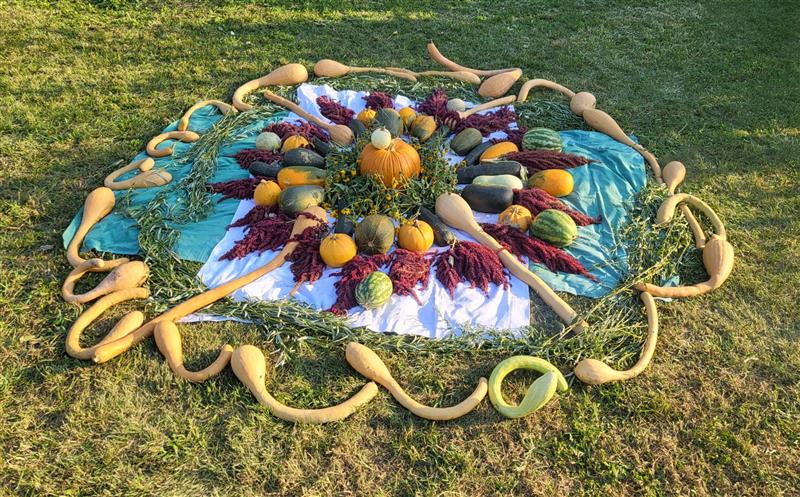 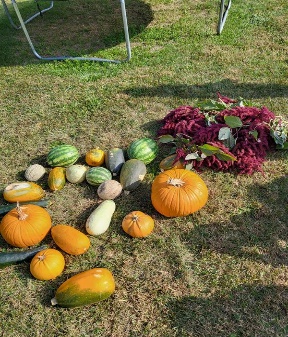 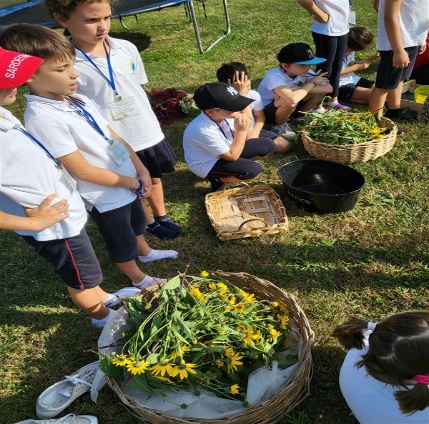 Il mandala con gli ortaggi e i fiori raccoltiLa dissemina dei fioriPoi abbiamo giocato un po’ e fatto merenda e dopo abbiamo raccolto dei semi da alcuni fiori e li abbiamo messi in una ciotola per poi classificarli e inserirli in piccoli sacchettini. Prima di pranzo siamo andati dalle api: erano tantissime, non ci siamo avvicinati troppo per non disturbarle. 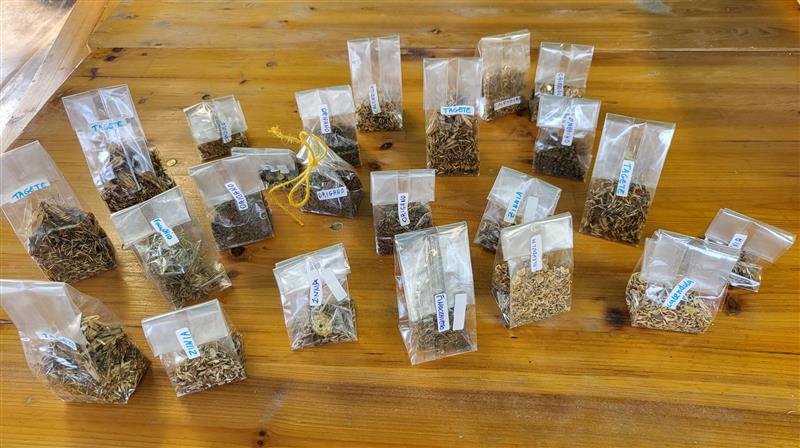 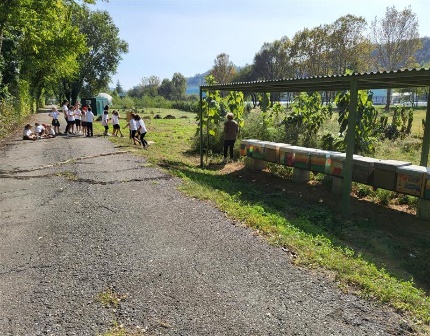 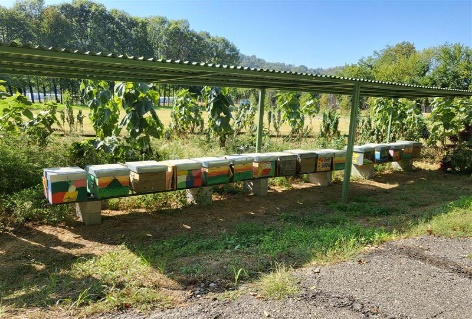 I sacchetti dopo la dissemina                   Veduta sulle apiIl bastone della parolaDurante la pausa pranzo, abbiamo giocato a calcio e siamo saliti sul saltarello. Infine, abbiamo costruito il bastone della parola e le maestre ci hanno fatto le foto di classe con il bastone.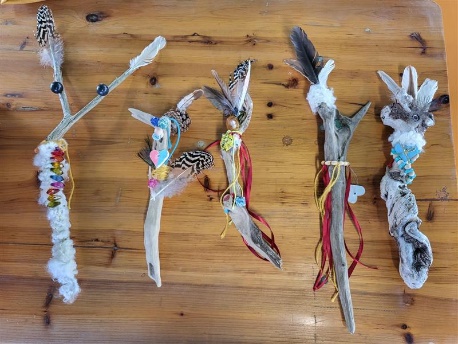 I bastoni della parola Prima di ritornare sull’autobus la nonna Lilli ci ha fatto assaggiare l’uva fragola e qualcuno l’ha anche portata a casa…era buonissima!        											 Patrick